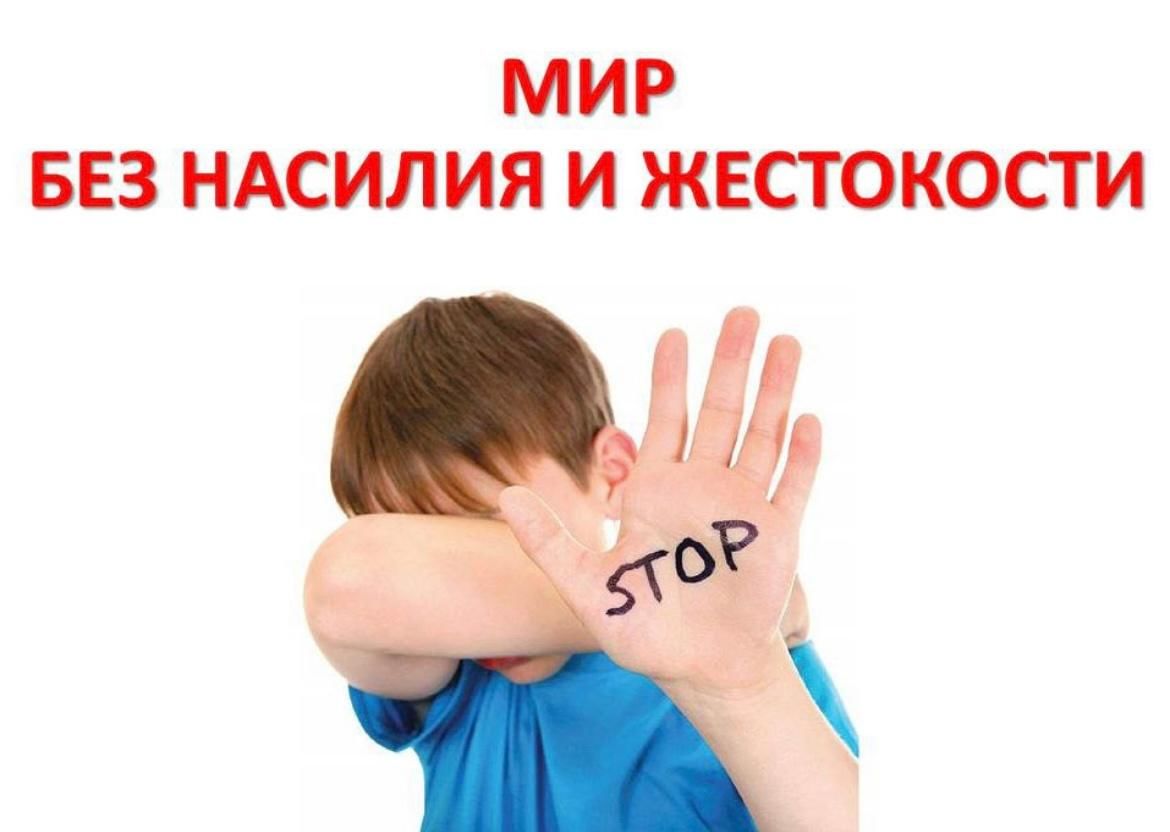 С 17 по 29 апреля 2023 г в школе проводится профилактическая акция «Остановим насилие против детей».Цель акции – привлечение внимания общественности к проблеме насилия в семье в отношении детей, формирование активной гражданской позиции  участников образовательных отношений к этой проблеме, предупреждение и выявление фактов насилия против детей, обеспечение защиты их прав.В рамках акции планируется провести следующие мероприятия:1) Выставка рисунков «Волшебная сила семьи».2) Тематические классные часы, беседы .3)  Занятия с учащимися «Как не стать жертвой и почему не стоит нападать на других»4)  Консультации для родителей по вопросам профилактики насилия в семье по отношению к детям.5) Социальная Акция «Синяя лента апреля».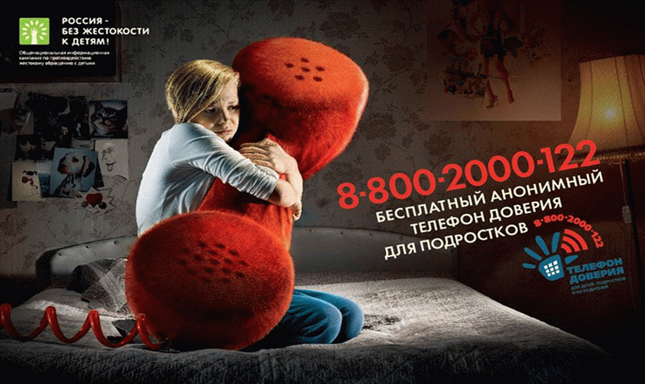 